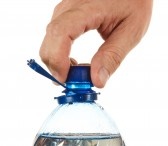 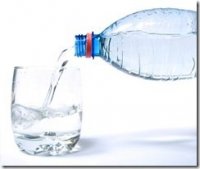       APRIRE LA BOTTIGLIA				          VERSARE DA BERE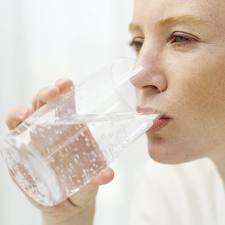 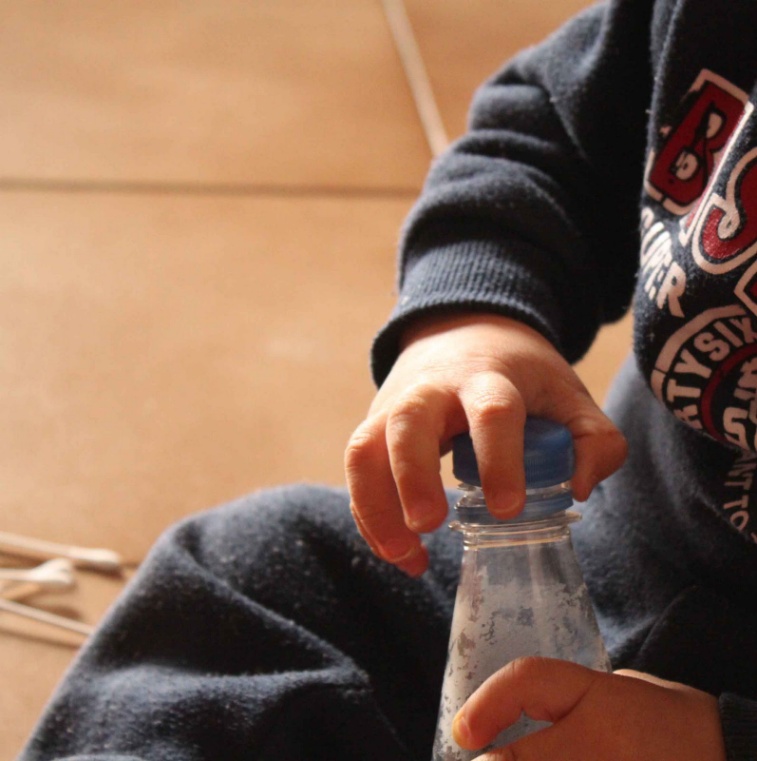        BERE DAL BICCHIERE				   CHIUDERE LA BOTTIGLIA